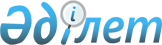 Каменев селолық округінің Рассыпное селосындағы көшесінің атауын өзгерту туралыШығыс Қазақстан облысы Шемонаиха ауданының Каменневский селолық округі әкімінің 2010 жылғы 27 қазандағы N 05 шешімі. Шығыс Қазақстан облысы Әділет департаментінің Шемонаиха аудандық әділет басқармасында 2010 жылғы 15 қарашада N 5-19-133 тіркелді      «Қазақстан Республикасының әкімшілік-аумақтық құрылысы туралы» 1993 жылғы 8 желтоқсандағы Қазақстан Республикасы Заңының 14- бабының 4 тармағына сәйкес, Рассыпное селосы тұрғындарының пікірін ескере отырып ШЕШЕМІН:



      1. Рассыпное селосындағы көшесі төмендегідей өзгертілсін:

      Советская көшесі - Казахстанская көшесіне.

      2. Осы шешімнің орындалуын бақылауды өзіме қалдырамын.



      3. Осы шешім алғаш ресми жарияланғаннан кейін күнтізбелік он күн өткен соң қолданысқа енгізіледі.

       Каменев селолық округі 

      әкімінің м.а.                            А.Рауш
					© 2012. Қазақстан Республикасы Әділет министрлігінің «Қазақстан Республикасының Заңнама және құқықтық ақпарат институты» ШЖҚ РМК
				